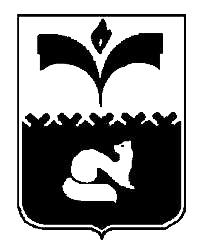 ДУМА ГОРОДА ПОКАЧИХанты-Мансийский автономный округ - ЮграРЕШЕНИЕот   25.11.2013 		                                                              № 132О награждении Почетной грамотойДумы города Покачи и Благодарственным письмом Председателя Думы города Покачи	Рассмотрев материалы, представленные для награждения Почетной грамотой Думы города Покачи, на основании решения Думы города от 30.04.2013 года № 36 «О Положении о наградах и почетных званиях города Покачи», протоколов заседаний комиссии города Покачи по наградам и почетным званиям от 23.10.2013, от 18.11.2013 года, Дума городаРЕШИЛА:1. Наградить Почетной грамотой Думы города Покачи за большой личный вклад в нравственное воспитание молодежи, неоценимый вклад в развитие православного прихода, ответственное и добросовестное пастырское служение и в связи с празднованием седьмой годовщины хиротонии: 2. Наградить Почетной грамотой Думы города Покачи за многолетний плодотворный труд и в связи с празднованием 20-летия плавательного бассейна «Дельфин»:3. Наградить Почетной грамотой Думы города Покачи за многолетний плодотворный труд и в связи с празднованием 25-летия муниципального автономного дошкольного образовательного учреждения «Центр развития ребенка – детский сад»:4. Наградить Почетной грамотой Думы города Покачи за многолетний плодотворный труд и в связи с празднованием «Дня Конституции Российской Федерации»:5. Наградить Благодарственным письмом Председателя Думы города Покачи за многолетний плодотворный труд и в связи с празднованием «Дня Конституции Российской Федерации»: 6. Наградить Благодарственным письмом Председателя Думы города Покачи за многолетний плодотворный труд и в связи с празднованием 25-летия муниципального автономного дошкольного образовательного учреждения «Центр развития ребенка – детский сад»: 7. Наградить Благодарственным письмом Председателя Думы города Покачи за многолетний плодотворный труд и в связи с празднованием «Дня энергетика»: 8. Опубликовать настоящее решение в газете «Покачевский вестник».9. Контроль за выполнением решения возложить на председателя Думы города  Н.В. Борисову Председатель Думы города Покачи                                   		                Н.В. Борисова МуссЯкова Андреевича-настоятеля прихода храма Покрова Божией Матери города Покачи.СаволюкаВладимира Ивановича-монтажника внутренних санитарно-технических систем муниципального бюджетного учреждения «Спортивно- оздоровительный комплекс «Звездный».Ухватову Наталью Николаевну-инструктора по физической культуре муниципального автономного дошкольного образовательного учреждения «Центр развития ребенка – детский сад»;Шкрадюк ОльгуИвановну-инспектора по кадрам муниципального автономного дошкольного образовательного учреждения «Центр развития ребенка – детский сад»;МусинуДинаруВахитовну-младшего воспитателя муниципального автономного дошкольного образовательного учреждения «Центр развития ребенка – детский сад»;Иванову ОльгуМихайловну-кухонную рабочую муниципального автономного дошкольного образовательного учреждения «Центр развития ребенка – детский сад».Соколову ГалинуАнатольевну-начальника казначейского  исполнения  бюджета управления отчетности и исполнения бюджета комитета финансов администрации города Покачи.ЯхьяевуЭльмируРамазановну-заместителя начальника управления, нормирования и анализа комитета финансов администрации города Покачи.ОсмановуАсиятСаламовну-повара муниципального автономного дошкольного образовательного учреждения «Центр развития ребенка – детский сад»;МоисеевуВеруАлександровну-кастеляншу муниципального автономного дошкольного образовательного учреждения «Центр развития ребенка – детский сад»;ЗахаровуВалентинуФедоровну-младшего воспитателя муниципального автономного дошкольного образовательного учреждения «Центр развития ребенка – детский сад».Смолина Николая Григорьевича-начальника производственно-диспетчерской службы открытого акционерного общества «ЮТЭК-Покачи»;ШушаковаАлександраНиколаевича-инженера по снабжению и социальному развитию открытого акционерного общества «ЮТЭК-Покачи».